Projekt umowy – Część I  załącznik nr 1 do SWZ nr 27/2023PROJEKTUMOWA NR ………..zawarta w dniu …………………. w Płońsku pomiędzy spółką Zarząd Dróg i Mostów Sp. z o.o. z siedzibą w Płońsku 09-100, przy ulicy Zajazd 8, NIP 567-000-38-07, REGON 130335984, wpisaną do rejestru przedsiębiorców Krajowego Rejestru Sądowego prowadzonego przez Sąd Rejonowy dla Łodzi –  śródmieścia w Łodzi, XX Wydział Gospodarczy KRS pod nr 0000132636,zwaną dalej Zamawiającymreprezentowaną przez:Janusza Chłopika – Prezesa Zarządua	 …………………………………………………zwanym dalej Wykonawcąreprezentowanym przez:……………………………………………………………..Strony oświadczają, że niniejsza umowa została zawarta w wyniku udzielenia zamówienia publicznego przeprowadzonego w trybie podstawowym na podstawie art. 275 pkt 1 ustawy z dnia 11 września 2019 r. - Prawo zamówień publicznych (t. jedn. Dz. U. z 2023 r. poz. 1605 ze zm.).§ 1[Opis przedmiotu zamówienia]Zamawiający powierza, a Wykonawca przyjmuję do wykonania zadanie pn.: „Dostawa i sprzedaż paliw płynnych do samochodów służbowych i maszyn Zarządu Dróg i Mostów Sp. z o.o. z siedzibą w Płońsku w 2024 r. Część I. Sprzedaż benzyny bezołowiowej 95”.Przedmiotem zamówienia jest sukcesywna sprzedaż benzyny bezołowiowej 95 do samochodów służbowych i maszyn Zarządu Dróg i Mostów Sp. z o.o. z siedzibą w Płońsku o szacunkowej ilości: 5 700 l.Zamawiający zastrzega sobie prawo do zmiany ilości asortymentu. Faktyczne ilości sprzedanej benzyny mogą być mniejsze lub większe od podanej w ust. 2 szacunkowej ilości nie więcej niż 20%.Wykonawca oświadcza, że nie będzie miał żadnych roszczeń w przypadku zaistnienia okoliczności, o których mowa w ust. 3.Wykonawca zobowiązuje się do zapewnienia ilości paliw w wielkości określonej w złożonej ofercie oraz zapewnienia niezakłóconych dostaw paliw w trakcie realizacji umowy.§ 2[Okres realizacji umowy]Rozpoczęcie realizacji przedmiotu umowy następuje z dniem podpisania umowy z Wykonawcą.Wykonawca zobowiązany jest zrealizować przedmiot zamówienia do 31.12.2024 r. § 3[Warunki realizacji umowy]Wykonawca przez cały okres obowiązywania umowy zobowiązany jest posiadać aktualną koncesję na obrót paliwami ciekłymi, zgodnie z wymogami ustawy z dnia 10 kwietnia 1997 r. Prawo energetyczne (tj. Dz.U.2022 r. poz. 1385 ze zm.).Wykonawca zobowiązuje się sprzedawać paliwa spełniające wymagania jakościowe określone w Rozporządzeniu Ministra Gospodarki z dnia 9 października 2015 r. w sprawie wymagań jakościowych dla paliw ciekłych (Dz.U. z 2023 r., poz. 1314 ze zm.). Oferowane produkty paliwowe muszą  spełniać normy PN-EN 228.Wykonawca na każde żądanie Zamawiającego okaże certyfikat jakości paliwa oraz dokument określający źródło jego pochodzenia.Rozliczenie będzie odbywać się według aktualnych cen na danej stacji w dniu ich wydawania z uwzględnieniem stałego, obowiązującego przez cały okres umowy upustu w złotych od każdego litra zakupionego w danym dniu paliwa.Rozliczenie transakcji odbywać się będzie za pomocą wystawianych zbiorczych faktur VAT regulujących należności za faktycznie zakupione paliwa przygotowanych na podstawie dołączonej asygnaty rozchodowej, o której mowa w § 4 ust. 5. Fakturowanie cykliczne raz w miesiącu. Termin płatności: 30 dni od daty odebrania faktury przez Zamawiającego.Strony ustalają, że w sytuacji gdy Wykonawca wprowadzi dodatkowe promocje na paliwo to upust będzie liczony Zamawiającemu od ceny promocyjnej.§ 4[Warunki sprzedaży]Zakup paliwa przez Zamawiającego (benzyna bezołowiowa 95) będzie odbywać się na stacji paliw spełniającej wymogi przewidziane przepisami dla stacji paliw, zgodnie z Rozporządzeniem Ministra Klimatu i Środowiska z dnia 24 lipca 2023 r. w sprawie warunków technicznych, jakim powinny odpowiadać bazy i stacje paliw płynnych, bazy i stacje gazu płynnego, rurociągi przesyłowe dalekosiężne służące do transportu ropy naftowej i produktów naftowych i ich usytuowanie (Dz.U. 2023 poz. 1707), położonej w miejscu oddalonym nie więcej niż 5 km od siedziby Zamawiającego, tj. Zarządu Dróg i Mostów Sp. z o.o., ul. Zajazd 8, 09-100 Płońsk, tj. ………………………………………………… (należy podać adres: miejscowość, ulica, numer, kod pocztowy, poczta)Zakup paliwa (benzyna bezołowiowa 95) będzie odbywał się w dni robocze w godzinach 7.00 – 17.00 na stacji paliw Wykonawcy. Zamawiający dostarczy Wykonawcy listę pojazdów do tankowania z podanymi numerami rejestracyjnymi.Zamawiający zastrzega sobie możliwość zmiany pojazdów i maszyn, o czym powiadomi Wykonawcę w formie pisemnejTankowanie w/w paliw będzie odbywać się bezgotówkowo i każdorazowo będzie dokumentowane wpisem w zbiorczej asygnacie rozchodowej.Dokumentem potwierdzającym wydanie paliwa będzie zbiorcza asygnata rozchodowa prowadzona za dany miesiąc, zawierająca co najmniej: datę tankowania, markę i numer rejestracyjny pojazdu, lub sprzętu, rodzaj i ilość pobranego paliwa, podpis osoby pobierającej paliwo.§ 5[Wynagrodzenie. Terminy zapłaty]Za wykonanie przedmiotu umowy, określonego w § 1 niniejszej umowy, Strony ustalają wynagrodzenie do kwoty netto ………………… zł (słownie: ……………………………….), co daje kwotę brutto ……………………………. zł (słownie: ………………………..), podatek VAT ……….. %. Zamawiający zapłaci za benzynę bezołowiową 95 cenę obowiązującą u Wykonawcy w dniu sprzedaży pomniejszoną o ……………. upustu na 1 000 litrach. Kwotowa wartość oferowanego upustu nie ulegnie zmniejszeniu przez cały okres trwania umowy. W przypadku niewyczerpania przez Zamawiającego całego przedmiotu zamówienia, Wykonawca otrzyma wynagrodzenie tylko za faktycznie sprzedane paliwo.Rozliczenie transakcji odbywać się będzie za pomocą wystawianych zbiorczych faktur VAT regulujących należności za faktycznie zakupione paliwa. Fakturowanie cykliczne raz w miesiącu. Wykonawca jest zobowiązany przewidzieć wszystkie okoliczności wpływające na wynagrodzenie. Niedoszacowanie, pominięcie oraz brak rozpoznania zakresu przedmiotu umowy nie może być podstawą do żądania zmiany wynagrodzenia, określonego w ust. 1.Zamawiający oświadcza, że wyraża zgodę na przesyłanie faktur w formie elektronicznej, wystawionych przez Wykonawcę zgodnie z obowiązującymi przepisami i postanowieniami niniejszej Umowy. Wykonawca oświadcza, że faktury elektroniczne będą przesyłane z następującego adresu e-mail: ……………………………………………………Wykonawca zapewnia autentyczność pochodzenia, integralność treści oraz czytelność faktury elektronicznej.Za datę otrzymania faktur  elektronicznych przez Zamawiającego uznaje się datę wpływu faktury elektronicznej w formacie PDF do skrzynki odbiorczej poczty elektronicznej Zamawiającego na  następujący adres e-mail: ……………………………………………..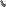 Należność Wykonawcy z tytułu realizacji umowy płatna będzie przelewem na rachunek bankowy Wykonawcy nr ………………………… w ciągu 30 dni od dostarczenia prawidłowo wystawionej faktury VAT.Za dzień zapłaty strony uznają datę złożenia przez Zamawiającego polecenia przelewu bankowego.Wskazany w ust. 10 rachunek bankowy jest rachunkiem rozliczeniowym/indywidualnym (wirtualnym)*.       *niewłaściwe skreślić.W przypadku, gdy wskazany w ust. 10 rachunek bankowy jest rachunkiem indywidualnym (wirtualnym) Wykonawca wskazuje, iż dla tego rachunku wirtualnego prowadzony jest rachunek rozliczeniowy nr …………………………………………….W przypadku zmiany rachunku bankowego, o którym mowa w ust. 10 lub 13 Wykonawca zobowiązany jest poinformować Zamawiającego o tym fakcie, wskazując jednocześnie nowy numer rachunku, który zgodny będzie z oświadczeniami Wykonawcy wynikającymi z niniejszego paragrafu. Zmiana rachunku bankowego nie wymaga aneksowania przedmiotowej umowy.Wykonawca oświadcza, że jest czynnym/zwolnionym/niezarejestrowanym* podatnikiem VAT. *niewłaściwe skreślić.W przypadku oświadczenia Wykonawcy, iż jest on czynnym  podatnikiem VAT – Wykonawca oświadcza, że podane w ust. 10 i 13 rachunki płatnicze są zgodne z białą listą podatników (tj. wykazem podmiotów, o którym mowa w art. 96b ustawy z dnia 11 marca 2004 r. o podatku od towarów i usług tj. Dz. U. z 2021 r. poz. 685 ze zm,).Wykonawca oświadcza, iż urzędem skarbowym właściwym dla jego rozliczeń podatku od towarów i usług jest Urząd Skarbowy w …................................. .W przypadku oświadczenia Wykonawcy, iż jest on czynnym podatnikiem VAT oraz w przypadku braku rachunku VAT do rachunku bankowego, na który ma zostać dokonana z wykorzystaniem mechanizmu podzielonej płatność, Wykonawca nie może żądać od Zamawiającego odsetek za zwłokę w dokonaniu tej płatności, w związku z tym iż nie zapewnił warunków do dokonania jej zgodnie ze złożonymi w niniejszym paragrafie oświadczeniami.Zamawiający zastrzega sobie prawo odesłania Wykonawcy faktury nieprawidłowo wystawionej albo niezgodnej z umową, bez obowiązku zapłaty kwoty wskazanej na fakturze.§ 6[Prawo opcji]1.	Poza podstawowym zakresem Umowy, Zamawiający przewiduje możliwość skorzystania z opcji wskazując, iż prawem tym objęty jest zakres dostaw polegających na sprzedaży benzyny bezołowiowej 95 o ilości maksymalnej 20% zamówienia podstawowego.  Zamawiający zastrzega sobie możliwość skorzystania z opcji w pełnym lub w częściowym zakresie.2.	Warunkiem uruchomienia opcji, będą faktyczne potrzeby Zamawiającego, dysponowanie środkami finansowymi oraz złożenie przez Zamawiającego pisemnego oświadczenia o skorzystaniu z opcji w określonym zakresie. Opcja jest uprawnieniem Zamawiającego, z którego może, ale nie musi skorzystać w ramach Umowy. W przypadku nieskorzystania przez Zamawiającego z opcji, Wykonawcy nie przysługują jakiekolwiek roszczenia z tego tytułu, w tym roszczenie o realizację zamówienia opcjonalnego.3.	Uruchomienie opcji może nastąpić nie wcześniej niż po zrealizowaniu zakresu podstawowego, poprzez złożenie oświadczenia przez Przedstawiciela Zamawiającego.4.	Jeżeli Umowa nie stanowi inaczej, zasady odnoszące się do realizacji zamówienia podstawowego, mają zastosowanie tak samo do dostaw wykonywanych w ramach opcji.§ 7[Kary umowne]1.	Strony ustalają odpowiedzialność za niewykonanie lub nienależyte wykonanie zobowiązania w formie kar umownych.2.	Kary będą naliczane w następujący sposób:1)	Wykonawca zapłaci Zamawiającemu karę umowną w wysokości 0,1% całkowitego wynagrodzenia umownego netto określonego w § 5 ust. 1  umowy - za każdy dzień zwłoki w wykonaniu przedmiotu umowy, nie więcej niż 20 % całkowitego wynagrodzenia umownego netto;2)	Za odstąpienie od umowy lub rozwiązanie umowy przez Wykonawcę z przyczyn, za które ponosi on odpowiedzialność, Wykonawca zapłaci Zamawiającemu karę umowną w wysokości 10% wynagrodzenia umownego netto określonego w § 5 ust. 1 umowy; 3)	Zamawiający zapłaci Wykonawcy karę umowną z tytułu odstąpienia od umowy lub rozwiązania umowy z przyczyn zależnych od Zamawiającego w wysokości 10% wynagrodzenia umownego netto określonego w § 5 ust. 1 umowy;4)	W sytuacji naruszenia przez Wykonawcę uregulowań dot. podwykonawstwa – w wysokości 2 000,00 zł za każdy przypadek.Zastrzeżenie kar umownych nie pozbawia stron możliwości dochodzenia odszkodowania na zasadach ogólnych prawa cywilnego, jeżeli wartość kar nie pokryje powstałej szkody;Kara umowna powinna być zapłacona przez stronę, która naruszyła postanowienia umowy w terminie 14 dni od daty wystąpienia przez drugą stronę z żądaniem jej zapłaty.Zamawiający jest uprawniony do potrącenia kar umownych z wynagrodzenia należnego Wykonawcy, a Wykonawca wyraża zgodę na takie potrącenie.Zapłata kar umownych nie zwalnia Wykonawcy od obowiązku wykonania umowy.Zamawiający ma prawo do nabycia towaru objętego przedmiotem zamówienia u innego dostawcy i obciążenia kosztami zakupu Wykonawcę w sytuacji, gdy Wykonawca nie będzie w stanie dostarczyć w wyznaczonym terminie produktu zgodnego z § 3  umowy.§ 8[Odstąpienie od umowy]Zamawiający może odstąpić od umowy w całości lub części w przypadkach przewidzianych przez ustawy Prawo zamówień publicznych, kodeks cywilny - dla umowy sprzedaży, umów wzajemnych.Zamawiający może ponadto odstąpić od umowy jeżeli druga strona narusza w sposób istotny postanowienia umowy.Do istotnych naruszeń umowy zaliczają się w szczególności następujące przypadki:Wykonawca z nieuzasadnionych przyczyn przerwał realizację dostaw i przerwa ta trwa dłużej niż 20 dni pomimo pisemnego wezwania wystosowanego przez Zamawiającego;Wykonawca odmawia przez okres 20 dni, bez wskazania uzasadnionej przyczyny, dostawy przedmiotu zamówienia, pomimo wystosowania przez Zamawiającego wezwania na piśmie;w przypadku trzykrotnej sprzedaży przez Wykonawcę paliwa nie spełniającego wymagań jakościowych dla benzyny bezołowiowej 95;w terminie realizacji Umowy uprawnienia Wykonawcy do wykonywania działalności w zakresie obrotu paliwami ciekłymi wymagane przepisami ustawy Prawo energetyczne zostaną cofnięte w drodze decyzji Prezesa URE,w terminie realizacji Umowy wygasną uprawnienia Wykonawcy do wykonywania działalności w zakresie obrotu paliwami ciekłymi wymagane przepisami ustawy Prawo energetyczne;w przypadku naruszenia postanowień dot. podwykonawców.Rozwiązanie umowy powinno być dokonane w formie pisemnej oraz zawierać uzasadnienie.Strona, z której winy zostało dokonane rozwiązanie umowy poniesie wynikłe z tego koszty określone stosownie w § 7 ust. 2 pkt. 2 i 3.W razie zaistnienia istotnej zmiany okoliczności powodującej, że wykonanie umowy nie leży w interesie publicznym, czego nie można było przewidzieć w chwili zawarcia umowy, lub dalsze wykonywanie umowy może grozić podstawowemu interesowi bezpieczeństwa państwa lub bezpieczeństwu publicznemu Zamawiający może odstąpić od umowy w terminie 30 dni od dnia powzięcia wiadomości o tych okolicznościach (art. 456 ust.1 ustawy Prawo Zamówień Publicznych). W takim przypadku Wykonawca może żądać wyłącznie wynagrodzenia należnego z tytułu wykonania części umowy.§ 9[Zmiany umowy]1.	Inicjatorem zmiany może być zarówno Zamawiający, jak i Wykonawca. Warunkiem dokonania nw. zmiany umowy jest złożenie pisemnego wniosku przez stronę inicjującą zmianę zawierającego opis propozycji zmiany, uzasadnienie zmiany (przyczynę), opis wpływu zmiany na wykonanie zamówienia.2.	Zamawiający dopuszcza możliwość zmiany postanowień niniejszej umowy w zakresie zmiany terminu realizacji umowy o okres nieprzekraczający czasu trwania przeszkody w wykonaniu zamówienia,  1)	w związku z koniecznością realizacji postulatów osób trzecich nieuwzględnionych na etapie podpisania umowy, a ze względów społecznych koniecznych do spełnienia,2)	z przyczyn niemożliwych wcześniej do przewidzenia, w szczególności następstw działań administracyjnych oraz zawieszenia umowy.3.	Zamawiający przewiduje możliwość wprowadzenia istotnych zmian postanowień zawartej umowy w formie aneksu do umowy w przypadku:1)	siły wyższej uniemożliwiającej wykonanie przedmiotu umowy zgodnie z ofertą i SWZ, przez siłę wyższą strony rozumieją klęski żywiołowe, stan wyjątkowy, działania terrorystyczne, strajk powszechny, nowe akty prawne lub decyzje właściwych władz, a także działania lub zaniechania działania organów państwowych, samorządowych lub osób trzecich uniemożliwiających terminową realizację zamówienia, o okres nie przekraczający czasu trwania przeszkody w wykonaniu zamówienia,2)	zmiany danin publicznoprawnych, w tym obowiązującej stawki VAT oraz zmiany stawki podatku akcyzowego. Jeśli zmiana ta będzie powodować zwiększenie kosztów wykonania umowy po stronie Wykonawcy, Zamawiający dopuszcza możliwość zwiększenia wynagrodzenia o kwotę równą różnicy w kwocie podatku zapłaconego przez Wykonawcę,3)	zmian wynikających z przepisów prawa,4)	gdy konieczność zmiany umowy spowodowana jest okolicznościami, których zamawiający, działając z należytą starannością, nie mógł przewidzieć, o ile zmiana nie modyfikuje ogólnego charakteru umowy a wzrost ceny spowodowany każdą kolejną zmianą nie przekracza 50% wartości pierwotnej w umowy,5)	gdy łączna wartość zmian jest mniejsza niż progi unijne oraz jest niższa niż 10% wartości pierwotnej umowy, w przypadku zamówień na usługi lub dostawy, albo 15%, w przypadku zamówień na roboty budowlane, a zmiany te nie powodują zmiany ogólnego charakteru umowy;6)	waloryzacji wynagrodzenia , przy czym:waloryzacja wynagrodzenia/opustu dopuszczalna jest tylko raz, nie wcześniej niż 5 miesięcy i nie później niż 2 miesiące przed upływem terminu realizacji umowy.Strona zainteresowana waloryzacją składa drugiej Stronie wniosek o dokonanie waloryzacji wynagrodzenia/opustu wraz z uzasadnieniem wskazującym wysokość wskaźnika oraz przedmiot i wartość usług podlegających waloryzacji,waloryzacji mogą podlegać jedynie elementy które nie zostały odebrane i zafakturowane na dzień złożenia wniosku,w przypadku wzrostu/spadku wskaźnika GUS w sposób określony w niniejszym punkcie, waloryzacja będzie polegała na wzroście/obniżeniu wynagrodzenia/opustu o wartość procentową stanowiącą różnicę pomiędzy porównywanymi wskaźnikami.4.	Ponadto Zamawiający przewiduje możliwość zmiany terminu realizacji w przypadku:1)	wstrzymania realizacji umowy przez Zamawiającego z przyczyn leżących po jego stronie,2)	wystąpienia okoliczności, których strony umowy nie były w stanie przewidzieć, pomimo zachowania należytej staranności,3)	działań osób trzecich uniemożliwiających wykonanie dostawy, które to działania nie są konsekwencją winy którejkolwiek ze stron.5.	Przesunięcie terminu wykonania przedmiotu umowy może nastąpić o sumę ilości dni dla każdej z przyczyn, o których mowa w ust. 4.6.	Zamawiający dopuszcza wprowadzenie zamiany dotyczącą sprzedawanego paliwa pod warunkiem, że zmiany te będą korzystne dla Zamawiającego. Będą to, w szczególności, okoliczności:1)	powodujące poprawienie parametrów technicznych,2)	wynikające z aktualizacji rozwiązań z uwagi na postęp technologiczny lub zmiany obowiązujących przepisów.7.	Zmiany te muszą być każdorazowo zatwierdzone przez Zamawiającego.8.	W/w zmiany umowy wymagają zachowania formy pisemnej pod rygorem nieważności w postaci aneksu do umowy.9.	Zmiana oznaczenia Stron Umowy, danych niezbędnych do wystawienia faktury oraz adresu korespondencyjnego wynikające ze zmian organizacyjnych, zmiana numerów telefonów i faksów lub adresów poczty elektronicznej, a także zmiana osób upoważnionych do reprezentowania Stron lub odbioru przedmiotu Umowy - nie stanowią zmiany Umowy i wymagają tylko pisemnego powiadomienia drugiej Strony.§ 10[Realizacja umowy przez Podwykonawców]1.	Wykonawca może powierzyć wykonanie umowy podwykonawcom jedynie po uzyskaniu uprzedniej oraz pisemnej zgody Zamawiającego.2.	Umowy z podwykonawcami nie zwalniają Wykonawcy z żadnego zobowiązania lub odpowiedzialności wynikającej z niniejszej umowy. Odpowiedzialność Wykonawcy za zaniedbania i uchybienia dokonane przez osoby, którymi posłużyli się podwykonawcy wykonując umowę jest taka sama, jakby tych zaniedbań lub uchybień dopuścił się Wykonawca.3.	Naruszenie postanowień niniejszego paragrafu upoważnia Zamawiającego do odstąpienia od umowy z przyczyn, za które odpowiada Wykonawca i z konsekwencjami opisanymi w pkt. Kary umowne.§ 11
[Koordynacja przedmiotu zamówienia]1. Osobą odpowiedzialną za koordynację przedmiotu zamówienia ze strony Zamawiającego jest .......................2. Osobą odpowiedzialną za koordynację przedmiotu zamówienia ze strony Wykonawcy jest ……………………§ 12[Postanowienia końcowe]W sprawach nieuregulowanych niniejszą umową znajdują zastosowanie przepisy prawa w szczególności ustawa z dnia 23 kwietnia 1964 r - Kodeks Cywilny (Dz.U. 2023 poz. 1610, 1615) oraz ustawa z dnia 11 września 2019 r. Prawo zamówień publicznych (t. jedn. Dz. U. z 2023 r. poz. 1605 ze zm.).Wszelkie spory, wynikłe w związku z realizacją niniejszej umowy będą rozstrzygane przez sąd właściwy miejscowo dla Zamawiającego.Strony są zobowiązane do niezwłocznego informowania na piśmie drugiej strony o zmianach dotyczących reprezentacji stron, danych adresowych, numerów telefonów, faksów, poczty elektronicznej.Umowę sporządzono w dwóch jednobrzmiących egzemplarzach, po jednym egzemplarzu dla każdej ze stron.ZAMAWIAJĄCY							WYKONAWCANastępujące załączniki stanowią integralną część umowy:Oferta Wykonawcy.Projekt umowy – Część II  załącznik nr 2 do SWZ nr 27/2023PROJEKTUMOWA NR ………..zawarta w dniu …………………. w Płońsku pomiędzy spółką Zarząd Dróg i Mostów Sp. z o.o. z siedzibą w Płońsku 09-100, przy ulicy Zajazd 8, NIP 567-000-38-07, REGON 130335984, wpisaną do rejestru przedsiębiorców Krajowego Rejestru Sądowego prowadzonego przez Sąd Rejonowy dla Łodzi –  śródmieścia w Łodzi, XX Wydział Gospodarczy KRS pod nr 0000132636,zwaną dalej Zamawiającymreprezentowaną przez:Janusza Chłopika – Prezesa Zarządua	 …………………………………………………zwanym dalej Wykonawcąreprezentowanym przez:……………………………………………………………..Strony oświadczają, że niniejsza umowa została zawarta w wyniku udzielenia zamówienia publicznego przeprowadzonego w trybie podstawowym na podstawie art. 275 pkt 1 ustawy z dnia 11 września 2019 r. - Prawo zamówień publicznych (t. jedn. Dz. U. z 2023 r. poz. 1605 ze zm.).§ 1[Opis przedmiotu zamówienia]Zamawiający powierza, a Wykonawca przyjmuję do wykonania zadanie pn.: „Dostawa i sprzedaż paliw płynnych do samochodów służbowych i maszyn Zarządu Dróg i Mostów Sp. z o.o. z siedzibą w Płońsku w 2024 r. Część II. Dostawa i sprzedaż oleju napędowego ON”.Przedmiotem zamówienia są sukcesywne dostawy oleju napędowego ON w 2024 r. do samochodów służbowych i maszyn Zarządu Dróg i Mostów Sp. z o.o. z siedzibą w Płońsku o szacunkowej ilości 62 000,00 l.Zamawiający zastrzega sobie prawo do zmiany ilości asortymentu. Faktyczne ilości dostarczanego oleju mogą być mniejsze lub większe od podanej w ust. 2 szacunkowej ilości nie więcej niż 20%.Wykonawca oświadcza, że nie będzie miał żadnych roszczeń w przypadku zaistnienia okoliczności, o których mowa w ust. 3.Wykonawca zobowiązuje się do zapewnienia ilości paliw w wielkości określonej w złożonej ofercie oraz zapewnienia niezakłóconych dostaw paliw w trakcie realizacji umowy.§ 2[Okres realizacji umowy]Rozpoczęcie realizacji przedmiotu umowy następuje z dniem podpisania umowy z Wykonawcą.Wykonawca zobowiązany jest zrealizować przedmiot zamówienia do 31.12.2024 r. § 3[Warunki realizacji umowy]Wykonawca przez cały okres obowiązywania umowy zobowiązany jest posiadać aktualną koncesję na obrót paliwami ciekłymi, zgodnie z wymogami ustawy z dnia 10 kwietnia 1997 r. Prawo energetyczne (tj. Dz.U.2022 r. poz. 1385 ze zm.).Wykonawca zobowiązuje się sprzedawać paliwa spełniające wymagania jakościowe określone w Rozporządzeniu Ministra Gospodarki z dnia 9 października 2015 r. w sprawie wymagań jakościowych dla paliw ciekłych (Dz.U. z 2023 r., poz. 1314 ze zm.). Oferowane produkty paliwowe muszą  spełniać normy PN-EN 590.Wykonawca zobowiązuje się do dostarczenia paliwa ze wskaźnikiem CFPP (temperaturą zablokowania zimnego filtra) odpowiedniego do zmieniających się warunków atmosferycznych. Paliwo w okresie od dnia 1 marca do 15 kwietnia oraz od 1 października do 15 listopada musi mieć temperaturę zablokowania zimnego filtra nie wyższą niż -10°C; w okresie zimowym, tj. od 1 stycznia do 1 marca oraz od 16 listopada do 31 grudnia musi mieć temperaturę zablokowania zimnego filtra nie wyższą niż -20°C.Wykonawca na każde żądanie Zamawiającego okaże certyfikat jakości paliwa oraz dokument określający źródło jego pochodzenia.Zamawiający ma prawo wyrywkowo pobierać próbki paliwa przy każdej dostawie w celu dokonania oceny jakościowej. Wykonawca zobowiązany jest do udostępnienia Zamawiającemu pojemników w celu pobrania próbki paliwa. Pojemniki na próbki muszą spełniać warunki określone w Obwieszczeniu Ministra Gospodarki z dnia 4 czerwca 2014 r. w sprawie ogłoszenia jednolitego tekstu rozporządzenia Ministra Gospodarki w sprawie sposobu pobierania próbek paliw ciekłych i biopaliw ciekłych (Dz.U. 2014 poz. 1035). Pobranie próbki nastąpi w obecności osoby dostarczającej paliwo i przez nią będzie plombowana w obecności upoważnionego przedstawiciela Zamawiającego. W przypadku stwierdzenia zanieczyszczeń paliwo zostanie uznane za niezgodne z zamówieniem i zwrócone Wykonawcy na jego koszt z wymogiem natychmiastowego dostarczenia nowego, czystego paliwa. Zamawiający dopuszcza wcześniejsze dostarczenie 2 kpl. Pojemników na próbki a dalsze sukcesywne dostarczanie nowych następować będzie w miarę zużywania wcześniejszych.Wykonawca jest zobowiązany do terminowego wykonywania obowiązków podatkowych związanych z realizacją niniejszego zamówienia i dostawami paliwa na rzecz Zamawiającego, w szczególności do zapłaty należnego podatku od towarów i usług. W przypadku naruszenia przez Wykonawcę obowiązku, o którym mowa w poprzednim zdaniu i doręczenia Zamawiającemu wydanej przez właściwy organ decyzji orzekającej o odpowiedzialności podatkowej Zamawiającego za zaległości podatkowe Wykonawcy w związku z dokonanymi na rzecz Zamawiającego, na podstawie obowiązującej umowy, dostawami oleju napędowego, Wykonawca zobowiązany będzie do zwrotu Zamawiającemu zapłaconych przez niego kwot wynikających z takiej decyzji organu podatkowego.Rozliczenie będzie odbywać się według aktualnych cen paliwa na danej stacji w dniu jego dostawy z uwzględnieniem stałego, obowiązującego przez cały okres umowy upustu w złotych od każdego litra dostarczonego w danym dniu paliwa.Rozliczenie transakcji odbywać się będzie za pomocą wystawianych faktur VAT regulujących należności za faktycznie zakupione paliwa przygotowanych na podstawie dokumentów WZ. Fakturowanie cykliczne po każdej dokonanej dostawie. Termin płatności: 30 dni od daty odebrania faktury przez Zamawiającego.Strony ustalają, że w sytuacji gdy Wykonawca wprowadzi dodatkowe promocje na paliwo to upust będzie liczony Zamawiającemu od ceny promocyjnej.§ 4[Warunki dostawy]Dostawy będą odbywać się do zbiornika o pojemności 5 000,00 l znajdującego się na terenie siedziby Zamawiającego, tj. Zarządu Dróg i Mostów Sp. z o.o. ul. Zajazd 8, 09-100 Płońsk.Olej napędowy będzie dostarczany autocysternami Wykonawcy na jego koszt i ryzyko do siedziby Zamawiającego.Zamawiający wymaga, aby poszczególne dostawy odbywały się w godzinach od 7.00 do 14.00, w terminie nie dłuższym niż 48 godzin od momentu złożenia zamówienia przez Zamawiającego. Zamawiający dopuszcza możliwość składania poszczególnych zamówień telefonicznie lub za pośrednictwem poczty elektronicznej. Zamawiający będzie składał zamówienia na dostawę paliwa w dni robocze, w godz. od 7.00 do 15.00.Zamówienia, o których mowa w ust. 3 mogą być składane na adres e-mail: ………………………… lub pod numerem telefonu: ………………………………………Olej napędowy będzie dostarczany autocysternami Wykonawcy na jego koszt i ryzyko do siedziby Zamawiającego.Odbiór paliwa będzie odbywał się pod nadzorem komisji, w skład której będzie wchodzić przedstawiciel Zamawiającego oraz przedstawiciel Wykonawcy (np. kierowca autocysterny).Pomiar paliwa nastąpi za pomocą systemu elektronicznego na podstawie urządzeń pomiarowych Zamawiającego, następnie komisja sporządzi druk WZ, będący podstawą do wystawienia faktury VAT, określający ilość przyjętego paliwa (w temperaturze rzeczywistej) do zafakturowania.Dostawa paliwa będzie odbywać się z zachowaniem przepisów Ustawy z dnia 9 marca 2017 r. o systemie monitorowania drogowego i kolejowego przewozu towarów oraz obrotu paliwami opałowymi (Dz.U. 2023 poz. 104).Dokumentem potwierdzającym dostawę paliwa będzie dokument WZ podpisany przez przedstawicieli Zamawiającego i Wykonawcy.§ 5[Wynagrodzenie. Terminy zapłaty]Za wykonanie przedmiotu umowy, określonego w § 1 niniejszej umowy, Strony ustalają wynagrodzenie do kwoty netto ………………… zł (słownie: ……………………………….), co daje kwotę brutto ……………………………. zł (słownie: ………………………..), podatek VAT ……….. %. Zamawiający zapłaci za olej napędowy ON cenę obowiązującą u Wykonawcy w dniu sprzedaży pomniejszoną o ……………. upustu na 1 000 litrach. Kwotowa wartość oferowanego upustu nie ulegnie zmniejszeniu przez cały okres trwania umowy. W przypadku niewyczerpania przez Zamawiającego całego przedmiotu zamówienia, Wykonawca otrzyma wynagrodzenie tylko za faktycznie sprzedane paliwo.Rozliczenie transakcji odbywać się będzie za pomocą wystawianych zbiorczych faktur VAT regulujących należności za faktycznie zakupione paliwa. Fakturowanie cykliczne po każdej dokonanej dostawie. Wykonawca jest zobowiązany przewidzieć wszystkie okoliczności wpływające na wynagrodzenie. Niedoszacowanie, pominięcie oraz brak rozpoznania zakresu przedmiotu umowy nie może być podstawą do żądania zmiany wynagrodzenia, określonego w ust. 1.Zamawiający oświadcza, że wyraża zgodę na przesyłanie faktur w formie elektronicznej, wystawionych przez Wykonawcę zgodnie z obowiązującymi przepisami i postanowieniami niniejszej Umowy. Wykonawca oświadcza, że faktury elektroniczne będą przesyłane z następującego adresu e-mail: ……………………………………………………Wykonawca zapewnia autentyczność pochodzenia, integralność treści oraz czytelność faktury elektronicznej.Za datę otrzymania faktur  elektronicznych przez Zamawiającego uznaje się datę wpływu faktury elektronicznej w formacie PDF do skrzynki odbiorczej poczty elektronicznej Zamawiającego na  następujący adres e-mail: ……………………………………………..Należność Wykonawcy z tytułu realizacji umowy płatna będzie przelewem na rachunek bankowy Wykonawcy nr ………………………… w ciągu 30 dni od dostarczenia prawidłowo wystawionej faktury VAT.Za dzień zapłaty strony uznają datę złożenia przez Zamawiającego polecenia przelewu bankowego.Wskazany w ust. 10 rachunek bankowy jest rachunkiem rozliczeniowym/indywidualnym (wirtualnym)*.       *niewłaściwe skreślić.W przypadku, gdy wskazany w ust. 10 rachunek bankowy jest rachunkiem indywidualnym (wirtualnym) Wykonawca wskazuje, iż dla tego rachunku wirtualnego prowadzony jest rachunek rozliczeniowy nr …………………………………………….W przypadku zmiany rachunku bankowego, o którym mowa w ust. 10 lub 13 Wykonawca zobowiązany jest poinformować Zamawiającego o tym fakcie, wskazując jednocześnie nowy numer rachunku, który zgodny będzie z oświadczeniami Wykonawcy wynikającymi z niniejszego paragrafu. Zmiana rachunku bankowego nie wymaga aneksowania przedmiotowej umowy.Wykonawca oświadcza, że jest czynnym/zwolnionym/niezarejestrowanym* podatnikiem VAT. *niewłaściwe skreślić.W przypadku oświadczenia Wykonawcy, iż jest on czynnym  podatnikiem VAT – Wykonawca oświadcza, że podane w ust. 10 i 13 rachunki płatnicze są zgodne z białą listą podatników (tj. wykazem podmiotów, o którym mowa w art. 96b ustawy z dnia 11 marca 2004 r. o podatku od towarów i usług tj. Dz. U. z 2021 r. poz. 685 ze zm,).Wykonawca oświadcza, iż urzędem skarbowym właściwym dla jego rozliczeń podatku od towarów i usług jest Urząd Skarbowy w …................................. .W przypadku oświadczenia Wykonawcy, iż jest on czynnym podatnikiem VAT oraz w przypadku braku rachunku VAT do rachunku bankowego, na który ma zostać dokonana z wykorzystaniem mechanizmu podzielonej płatność, Wykonawca nie może żądać od Zamawiającego odsetek za zwłokę w dokonaniu tej płatności, w związku z tym iż nie zapewnił warunków do dokonania jej zgodnie ze złożonymi w niniejszym paragrafie oświadczeniami.Zamawiający zastrzega sobie prawo odesłania Wykonawcy faktury nieprawidłowo wystawionej albo niezgodnej z umową, bez obowiązku zapłaty kwoty wskazanej na fakturze.§ 6[Prawo opcji]1.	Poza podstawowym zakresem Umowy, Zamawiający przewiduje możliwość skorzystania z opcji wskazując, iż prawem tym objęty jest zakres dostaw polegających na sprzedaży oleju napędowego ON o ilości maksymalnej 20% zamówienia podstawowego.  Zamawiający zastrzega sobie możliwość skorzystania z opcji w pełnym lub w częściowym zakresie.2.	Warunkiem uruchomienia opcji, będą faktyczne potrzeby Zamawiającego, dysponowanie środkami finansowymi oraz złożenie przez Zamawiającego pisemnego oświadczenia o skorzystaniu z opcji w określonym zakresie. Opcja jest uprawnieniem Zamawiającego, z którego może, ale nie musi skorzystać w ramach Umowy. W przypadku nieskorzystania przez Zamawiającego z opcji, Wykonawcy nie przysługują jakiekolwiek roszczenia z tego tytułu, w tym roszczenie o realizację zamówienia opcjonalnego.3.	Uruchomienie opcji może nastąpić nie wcześniej niż po zrealizowaniu zakresu podstawowego, poprzez złożenie oświadczenia przez Przedstawiciela Zamawiającego.4.	Jeżeli Umowa nie stanowi inaczej, zasady odnoszące się do realizacji zamówienia podstawowego, mają zastosowanie tak samo do dostaw wykonywanych w ramach opcji.§ 7[Kary umowne]1.	Strony ustalają odpowiedzialność za niewykonanie lub nienależyte wykonanie zobowiązania w formie kar umownych.2.	Kary będą naliczane w następujący sposób:1)	Wykonawca zapłaci Zamawiającemu karę umowną w wysokości 0,1% całkowitego wynagrodzenia umownego netto określonego w § 5 ust. 1  umowy - za każdy dzień zwłoki w wykonaniu przedmiotu umowy, nie więcej niż 20 % całkowitego wynagrodzenia umownego netto;2)	Za odstąpienie od umowy lub rozwiązanie umowy przez Wykonawcę z przyczyn, za które ponosi on odpowiedzialność, Wykonawca zapłaci Zamawiającemu karę umowną w wysokości 10% wynagrodzenia umownego netto określonego w § 5 ust. 1 umowy; 3)	Zamawiający zapłaci Wykonawcy karę umowną z tytułu odstąpienia od umowy lub rozwiązania umowy z przyczyn zależnych od Zamawiającego w wysokości 10% wynagrodzenia umownego netto określonego w § 5 ust. 1 umowy;4)	W przypadku gdy wynik badania laboratoryjnego potwierdzi niezgodności parametrów dostarczonego oleju z określonymi w umowie, Wykonawca zobowiązuje się zapłacić Zamawiającemu karę umowną w wysokości 30 000,00 zł (słownie: trzydzieści tysięcy złotych) za każdy ujawniony przypadek, a w przypadku awarii samochodów służbowych lub maszyn, do których został wlany olej niezgodny z parametrami określonymi w § 3 ust. 2, Wykonawca zobowiązany jest do pokrycia kosztów zakupu, wymiany i naprawy wszystkich części, które uległy uszkodzeniu w wyniku użycia niewłaściwego oleju;5)	W sytuacji naruszenia przez Wykonawcę uregulowań dot. podwykonawstwa – w wysokości 2 000,00 zł za każdy przypadek.Zastrzeżenie kar umownych nie pozbawia stron możliwości dochodzenia odszkodowania na zasadach ogólnych prawa cywilnego, jeżeli wartość kar nie pokryje powstałej szkody;Kara umowna powinna być zapłacona przez stronę, która naruszyła postanowienia umowy w terminie 14 dni od daty wystąpienia przez drugą stronę z żądaniem jej zapłaty.Zamawiający jest uprawniony do potrącenia kar umownych z wynagrodzenia należnego Wykonawcy, a Wykonawca wyraża zgodę na takie potrącenie.Zapłata kar umownych nie zwalnia Wykonawcy od obowiązku wykonania umowy.Zamawiający ma prawo do nabycia towaru objętego przedmiotem zamówienia u innego dostawcy i obciążenia kosztami zakupu Wykonawcę w sytuacji, gdy Wykonawca nie będzie w stanie dostarczyć w wyznaczonym terminie produktu zgodnego z § 3  umowy.§ 8[Odstąpienie od umowy]Zamawiający może odstąpić od umowy w całości lub części w przypadkach przewidzianych przez ustawy Prawo zamówień publicznych, kodeks cywilny - dla umowy sprzedaży, umów wzajemnych.Zamawiający może ponadto odstąpić od umowy jeżeli druga strona narusza w sposób istotny postanowienia umowy.Do istotnych naruszeń umowy zaliczają się w szczególności następujące przypadki:Wykonawca z nieuzasadnionych przyczyn przerwał realizację dostaw i przerwa ta trwa dłużej niż 20 dni pomimo pisemnego wezwania wystosowanego przez Zamawiającego;Wykonawca odmawia przez okres 20 dni, bez wskazania uzasadnionej przyczyny, dostawy przedmiotu zamówienia, pomimo wystosowania przez Zamawiającego wezwania na piśmie;w przypadku trzykrotnej sprzedaży przez Wykonawcę paliwa nie spełniającego wymagań jakościowych dla benzyny bezołowiowej 95;w terminie realizacji Umowy uprawnienia Wykonawcy do wykonywania działalności w zakresie obrotu paliwami ciekłymi wymagane przepisami ustawy Prawo energetyczne zostaną cofnięte w drodze decyzji Prezesa URE,w terminie realizacji Umowy wygasną uprawnienia Wykonawcy do wykonywania działalności w zakresie obrotu paliwami ciekłymi wymagane przepisami ustawy Prawo energetyczne;w przypadku naruszenia postanowień dot. podwykonawców.Rozwiązanie umowy powinno być dokonane w formie pisemnej oraz zawierać uzasadnienie.Strona, z której winy zostało dokonane rozwiązanie umowy poniesie wynikłe z tego koszty określone stosownie w § 7 ust. 2 pkt. 2 i 3.W razie zaistnienia istotnej zmiany okoliczności powodującej, że wykonanie umowy nie leży w interesie publicznym, czego nie można było przewidzieć w chwili zawarcia umowy, lub dalsze wykonywanie umowy może grozić podstawowemu interesowi bezpieczeństwa państwa lub bezpieczeństwu publicznemu Zamawiający może odstąpić od umowy w terminie 30 dni od dnia powzięcia wiadomości o tych okolicznościach (art. 456 ust.1 ustawy Prawo Zamówień Publicznych). W takim przypadku Wykonawca może żądać wyłącznie wynagrodzenia należnego z tytułu wykonania części umowy.§ 9[Zmiany umowy]1.	Inicjatorem zmiany może być zarówno Zamawiający, jak i Wykonawca. Warunkiem dokonania nw. zmiany umowy jest złożenie pisemnego wniosku przez stronę inicjującą zmianę zawierającego opis propozycji zmiany, uzasadnienie zmiany (przyczynę), opis wpływu zmiany na wykonanie zamówienia.2.	Zamawiający dopuszcza możliwość zmiany postanowień niniejszej umowy w zakresie zmiany terminu realizacji umowy o okres nieprzekraczający czasu trwania przeszkody w wykonaniu zamówienia,  1)	w związku z koniecznością realizacji postulatów osób trzecich nieuwzględnionych na etapie podpisania umowy, a ze względów społecznych koniecznych do spełnienia,2)	z przyczyn niemożliwych wcześniej do przewidzenia, w szczególności następstw działań administracyjnych oraz zawieszenia umowy.3.	Zamawiający przewiduje możliwość wprowadzenia istotnych zmian postanowień zawartej umowy w formie aneksu do umowy w przypadku:1)	siły wyższej uniemożliwiającej wykonanie przedmiotu umowy zgodnie z ofertą i SWZ, przez siłę wyższą strony rozumieją klęski żywiołowe, stan wyjątkowy, działania terrorystyczne, strajk powszechny, nowe akty prawne lub decyzje właściwych władz, a także działania lub zaniechania działania organów państwowych, samorządowych lub osób trzecich uniemożliwiających terminową realizację zamówienia, o okres nie przekraczający czasu trwania przeszkody w wykonaniu zamówienia,2)	zmiany danin publicznoprawnych, w tym obowiązującej stawki VAT oraz zmiany stawki podatku akcyzowego. Jeśli zmiana ta będzie powodować zwiększenie kosztów wykonania umowy po stronie Wykonawcy, Zamawiający dopuszcza możliwość zwiększenia wynagrodzenia o kwotę równą różnicy w kwocie podatku zapłaconego przez Wykonawcę,3)	zmian wynikających z przepisów prawa,4)	gdy konieczność zmiany umowy spowodowana jest okolicznościami, których zamawiający, działając z należytą starannością, nie mógł przewidzieć, o ile zmiana nie modyfikuje ogólnego charakteru umowy a wzrost ceny spowodowany każdą kolejną zmianą nie przekracza 50% wartości pierwotnej w umowy,5)	gdy łączna wartość zmian jest mniejsza niż progi unijne oraz jest niższa niż 10% wartości pierwotnej umowy, w przypadku zamówień na usługi lub dostawy, albo 15%, w przypadku zamówień na roboty budowlane, a zmiany te nie powodują zmiany ogólnego charakteru umowy;6)	waloryzacji wynagrodzenia , przy czym:waloryzacja wynagrodzenia/opustu dopuszczalna jest tylko raz, nie wcześniej niż 5 miesięcy i nie później niż 2 miesiące przed upływem terminu realizacji umowy.Strona zainteresowana waloryzacją składa drugiej Stronie wniosek o dokonanie waloryzacji wynagrodzenia/opustu wraz z uzasadnieniem wskazującym wysokość wskaźnika oraz przedmiot i wartość usług podlegających waloryzacji,waloryzacji mogą podlegać jedynie elementy które nie zostały odebrane i zafakturowane na dzień złożenia wniosku,w przypadku wzrostu/spadku wskaźnika GUS w sposób określony w niniejszym punkcie, waloryzacja będzie polegała na wzroście/obniżeniu wynagrodzenia/opustu o wartość procentową stanowiącą różnicę pomiędzy porównywanymi wskaźnikami.4.	Ponadto Zamawiający przewiduje możliwość zmiany terminu realizacji w przypadku:1)	wstrzymania realizacji umowy przez Zamawiającego z przyczyn leżących po jego stronie,2)	wystąpienia okoliczności, których strony umowy nie były w stanie przewidzieć, pomimo zachowania należytej staranności,3)	działań osób trzecich uniemożliwiających wykonanie dostawy, które to działania nie są konsekwencją winy którejkolwiek ze stron.5.	Przesunięcie terminu wykonania przedmiotu umowy może nastąpić o sumę ilości dni dla każdej z przyczyn, o których mowa w ust. 4.6.	Zamawiający dopuszcza wprowadzenie zamiany dotyczącą sprzedawanego paliwa pod warunkiem, że zmiany te będą korzystne dla Zamawiającego. Będą to, w szczególności, okoliczności:1)	powodujące poprawienie parametrów technicznych,2)	wynikające z aktualizacji rozwiązań z uwagi na postęp technologiczny lub zmiany obowiązujących przepisów.7.	Zmiany te muszą być każdorazowo zatwierdzone przez Zamawiającego.8.	W/w zmiany umowy wymagają zachowania formy pisemnej pod rygorem nieważności w postaci aneksu do umowy.9.	Zmiana oznaczenia Stron Umowy, danych niezbędnych do wystawienia faktury oraz adresu korespondencyjnego wynikające ze zmian organizacyjnych, zmiana numerów telefonów i faksów lub adresów poczty elektronicznej, a także zmiana osób upoważnionych do reprezentowania Stron lub odbioru przedmiotu Umowy - nie stanowią zmiany Umowy i wymagają tylko pisemnego powiadomienia drugiej Strony.§ 10[Realizacja umowy przez Podwykonawców]1.	Wykonawca może powierzyć wykonanie umowy podwykonawcom jedynie po uzyskaniu uprzedniej oraz pisemnej zgody Zamawiającego.2.	Umowy z podwykonawcami nie zwalniają Wykonawcy z żadnego zobowiązania lub odpowiedzialności wynikającej z niniejszej umowy. Odpowiedzialność Wykonawcy za zaniedbania i uchybienia dokonane przez osoby, którymi posłużyli się podwykonawcy wykonując umowę jest taka sama, jakby tych zaniedbań lub uchybień dopuścił się Wykonawca.3.	Naruszenie postanowień niniejszego paragrafu upoważnia Zamawiającego do odstąpienia od umowy z przyczyn, za które odpowiada Wykonawca i z konsekwencjami opisanymi w pkt. Kary umowne.§ 11
[Koordynacja przedmiotu zamówienia]1. Osobą odpowiedzialną za koordynację przedmiotu zamówienia ze strony Zamawiającego jest .......................2. Osobą odpowiedzialną za koordynację przedmiotu zamówienia ze strony Wykonawcy jest ……………………§ 12[Postanowienia końcowe]W sprawach nieuregulowanych niniejszą umową znajdują zastosowanie przepisy prawa w szczególności ustawa z dnia 23 kwietnia 1964 r - Kodeks Cywilny (Dz.U. 2023 poz. 1610, 1615) oraz ustawa z dnia 11 września 2019 r. Prawo zamówień publicznych (t. jedn. Dz. U. z 2023 r. poz. 1605 ze zm.).Wszelkie spory, wynikłe w związku z realizacją niniejszej umowy będą rozstrzygane przez sąd właściwy miejscowo dla Zamawiającego.Strony są zobowiązane do niezwłocznego informowania na piśmie drugiej strony o zmianach dotyczących reprezentacji stron, danych adresowych, numerów telefonów, faksów, poczty elektronicznej.Umowę sporządzono w dwóch jednobrzmiących egzemplarzach, po jednym egzemplarzu dla każdej ze stron.ZAMAWIAJĄCY							WYKONAWCANastępujące załączniki stanowią integralną część umowy:Oferta Wykonawcy.Formularz ofertowyzałącznik nr 3 do SWZ nr 27/2023OfertaNazwa Wykonawcy:…………....................Adres Wykonawcy: …………....................Województwo ………………………….….NIP …………………………………………REGON …………………............................Telefon…………………….……………….E-mail: ….…………………………………Zarząd Dróg i Mostów Sp. z o.o. ul. Zajazd 809-100 PłońskNawiązując do ogłoszenia o udzielenie zamówienia publicznego prowadzonego w trybie podstawowym na podstawie art. 275 pkt 1 Pzp na dostawę pn. Dostawa i sprzedaż paliw płynnych do samochodów służbowych i maszyn Zarządu Dróg i Mostów Sp. z o.o. z siedzibą w Płońsku w 2024 r. Część I. Sprzedaż benzyny bezołowiowej 95 Część II. Dostawa i sprzedaż oleju napędowego ON Oferujemy wykonanie przedmiotu:(Należy wypełnić jedynie te części, na które Wykonawca składa ofertę)Część I. Sprzedaż benzyny bezołowiowej 95Oferujemy wykonanie przedmiotu zamówienia za cenę w wysokości ………………………….… złotych brutto (słownie: ………………………………………….), w tym podatek VAT ….........%(należy wpisać wartość kolumny „h”)Część II. Dostawa i sprzedaż oleju napędowego ON Oferujemy wykonanie przedmiotu zamówienia za cenę w wysokości ………………………….… złotych brutto (słownie: ………………………………………….), w tym podatek VAT ….........%(należy wpisać wartość kolumny „h”)Oświadczamy, że zadeklarowana cena zawiera wszystkie koszty składające się na należyte wykonanie przedmiotu umowy. Termin wykonania zamówienia: zgodny z zapisami SWZ.Oświadczamy, że:Przedmiot zamówienia będziemy wykonywać wyłącznie siłami własnymi*Przedmiot zamówienia będziemy* wykonywać przy pomocy podwykonawców**:*	niepotrzebne obowiązkowo skreślić** uzupełnić jeśli na etapie składania ofert są znani podwykonawcy Oświadczamy, że zapoznaliśmy się z SWZ wraz z jej załącznikami i nie wnosimy do niej zastrzeżeń oraz zdobyliśmy konieczne informacje potrzebne do właściwego wykonania zamówienia.Oświadczamy, że uważamy się za związanych niniejszą ofertą na czas wskazany w SWZ.Oświadczamy, że zawarty w SWZ projekt umowy został przez nas zaakceptowany i zobowiązujemy się, w przypadku wybrania naszej oferty, do zawarcia umowy na wyżej wymienionych warunkach w miejscu i terminie wyznaczonym przez Zamawiającego.Informujemy, że jesteśmy: mikroprzedsiębiorstwem (przedsiębiorstwo, które zatrudnia mniej niż 10 osób, i którego roczny obrót lub roczna suma bilansowa nie przekracza 2.000.000 euro); małym przedsiębiorstwem (przedsiębiorstwo, które zatrudnia mniej niż 50 osób, i którego roczny obrót lub roczna suma bilansowa nie przekracza 10.000.000 euro); średnim przedsiębiorstwem (przedsiębiorstwo, które nie jest mikroprzedsiębiorstwem ani małym przedsiębiorstwem, i które zatrudnia mniej niż 250 osób, a którego roczny obrót nie przekracza 50.000.000 euro lub roczna suma bilansowa nie przekracza 43.000.000 euro); Wykonawca prowadzi jednoosobową działalność gospodarczą. osobą fizyczną nieprowadzącą działalności inny rodzaj prowadzonej działalności…………………………………………………………Informacje te wymagane są wyłącznie do celów statystycznych.Oświadczamy, że wypełniliśmy obowiązki informacyjne przewidziane w art. 13 lub art. 14 RODO wobec osób fizycznych, od których dane osobowe bezpośrednio lub pośrednio pozyskaliśmy w celu ubiegania się o udzielenie zamówienia publicznego w niniejszym postępowaniu.*Wraz z ofertą  składamy następujące oświadczenia i dokumenty:…………………………….…………………………….…………………………….…………………………….……………………………………………………………(podpis osoby uprawnionej do reprezentacji w formie elektronicznej (kwalifikowany) lub w postaci elektronicznej opatrzonej podpisem zaufanym lub podpisem osobistym za pomocą dowodu  osobistego  1) rozporządzenie Parlamentu Europejskiego i Rady (UE) 2016/679 z dnia 27 kwietnia 2016 r. w sprawie ochrony osób fizycznych w związku z przetwarzaniem danych osobowych i w sprawie swobodnego przepływu takich danych oraz uchylenia dyrektywy 95/46/WE (ogólne rozporządzenie o ochronie danych) (Dz. Urz. UE L 119 z 04.05.2016, str. 1). * W przypadku gdy wykonawca nie przekazuje danych osobowych innych niż bezpośrednio jego dotyczących lub zachodzi wyłączenie stosowania obowiązku informacyjnego, stosownie do art. 13 ust. 4 lub art. 14 ust. 5 RODO treści oświadczenia wykonawca nie składa (usunięcie treści oświadczenia np. przez jego wykreślenie).Oświadczenie dotyczące przesłanek wykluczenia z postępowaniazałącznik nr 4 do SWZ nr 27/2023Nazwa Wykonawcy:…………....................Adres Wykonawcy: …………....................Województwo ………………………….….NIP …………………………………………reprezentowany przez: ……………………………………. (imię, nazwisko, stanowisko/podstawa do reprezentacji)Oświadczenie składane na podstawie art. 125 ust. 1 ustawy z dnia 11 września 2019 r.Prawo zamówień publicznych (dalej jako: ustawa Pzp) DOTYCZĄCEOBLIGATORYJNYCH PRZESŁANEK WYKLUCZENIA Z POSTĘPOWANIA, o których mowa w art. 108 ust. 1 Pzp oraz DOTYCZĄCE PRZESŁANEK WYKLUCZENIA Z ART. 5K ROZPORZĄDZENIA 833/2014 oraz art.7 ust.1  ustawy z dnia 13 kwietnia 2022 r. o szczególnych rozwiązaniach w zakresie przeciwdziałania wspieraniu agresji na Ukrainę oraz służących ochronie bezpieczeństwa narodowegoNa potrzeby postępowania o udzielenie zamówienia publicznego pn.: Dostawa i sprzedaż paliw płynnych do samochodów służbowych i maszyn Zarządu Dróg i Mostów Sp. z o.o. z siedzibą w Płońsku w 2024 r. Część I. Sprzedaż benzyny bezołowiowej 95 Część II. Dostawa i sprzedaż oleju napędowego ONOświadczam, że nie podlegam wykluczeniu z postępowania na podstawie art. 108 ust. 1 ustawy Pzp.Oświadczam, że nie podlegam wykluczeniu z postępowania na podstawie 
art. 5k rozporządzenia Rady (UE) nr 833/2014 z dnia 31 lipca 2014 r. dotyczącego środków ograniczających w związku z działaniami Rosji destabilizującymi sytuację na Ukrainie (Dz. Urz. UE nr L 229 z 31.7.2014, str. 1), dalej: rozporządzenie 833/2014, w brzmieniu nadanym rozporządzeniem Rady (UE) 2022/576 w sprawie zmiany rozporządzenia (UE) nr 833/2014 dotyczącego środków ograniczających w związku z działaniami Rosji destabilizującymi sytuację na Ukrainie (Dz. Urz. UE nr L 111 z 8.4.2022, str. 1), dalej: rozporządzenie 2022/576Oświadczam że nie podlegam wykluczeniu z postępowania w oparciu o art.7 ust.1  ustawy z dnia 13 kwietnia 2022 ro szczególnych rozwiązaniach w zakresie przeciwdziałania wspieraniu agresji na Ukrainę oraz służących ochronie bezpieczeństwa narodowego, która została w dniu 15 kwietnia 2022 r. ogłoszona w Dzienniku Ustaw pod poz. 835. Oświadczam, że zachodzą w stosunku do mnie podstawy wykluczenia z postępowania na podstawie art. …………. ustawy Pzp (podać mającą zastosowanie podstawę wykluczenia spośród wymienionych w art. 108 ust. 1 pkt 1, 2, 5, ustawy Pzp w zakresie okoliczności, które Zamawiający wskazał w ogłoszeniu o zamówieniu oraz w rozdziale VI SWZ). Jednocześnie oświadczam, że w związku z ww. okolicznością, na podstawie art. 110 ust. 2 ustawy Pzp podjąłem następujące środki naprawcze: ……………………………………..………………., dnia ………………. r.(miejscowość)………………………………………………………(podpis osoby uprawnionej do reprezentacji w formie elektronicznej (kwalifikowany) lub w postaci elektronicznej opatrzonej podpisem zaufanym lub podpisem osobistym za pomocą dowodu  osobistego   Instrukcja wypełnienia:1.	Wypełnia i podpisuje Wykonawca, który samodzielnie składa  ofertę (podpisuje kwalifikowanym podpisem elektronicznym lub podpisem zaufanym lub podpisem osobistym)2.	Wypełnia i podpisuje każdy z Wykonawców wspólnie ubiegających się o zamówienie w (podpisuje kwalifikowanym podpisem  elektronicznym lub podpisem zaufanym lub podpisem osobistym)3.	Oświadczenie/a  Wykonawcy, Wykonawców wspólnie ubiegających się o zamówienie  przekazywane  jest/są  wraz z ofertą i innymi wymaganymi dokumentami.Oświadczenie dotyczące spełniania warunków udziału w postępowaniuzałącznik nr 5 do SWZ nr 27/2023Nazwa Wykonawcy:…………....................Adres Wykonawcy: …………....................Województwo ………………………….….NIP …………………………………………reprezentowany przez: ……………………………………. (imię, nazwisko, stanowisko/podstawa do reprezentacji)Oświadczenieskładane na podstawie art. 125 ust. 1 ustawy z dnia 11 września 2019 r.Prawo zamówień publicznych (dalej jako: ustawa Pzp)DOTYCZĄCE SPEŁNIANIA WARUNKÓW UDZIAŁU W POSTĘPOWANIUNa potrzeby postępowania o udzielenie zamówienia publicznego pn. Dostawa i sprzedaż paliw płynnych do samochodów służbowych i maszyn Zarządu Dróg i Mostów Sp. z o.o. z siedzibą w Płońsku w 2024 r. Część I. Sprzedaż benzyny bezołowiowej 95 Część II. Dostawa i sprzedaż oleju napędowego ON, oświadczam, co następuje:1. Oświadczam, że spełniam warunki udziału w postępowaniu określone przez Zamawiającego w rozdziale VII specyfikacji warunków zamówienia. …………….……., dnia ………….……(miejscowość)	…………………………………………………………(podpis osoby uprawnionej do reprezentacji w formie elektronicznej (kwalifikowany)lub w postaci elektronicznej opatrzonej podpisem zaufanymlub podpisem osobistym za pomocą dowodu  osobistegoInstrukcja: wypełnia ten podmiot, który potwierdza spełnianie  warunku  w danym zakresieKlauzula informacyjna dotycząca przetwarzania danych osobowychzałącznik nr 6 do SWZ nr 27/2023Klauzula informacyjnaZarząd Dróg i Mostów Spółka z ograniczoną odpowiedzialnością z siedzibą w Płońsku w związku z wejściem w życie Rozporządzenia Parlamentu Europejskiego i Rady (UE) 2016/679 z dnia 27 kwietnia 2016 r. w sprawie ochrony osób fizycznych w związku z przetwarzaniem danych osobowych i w sprawie swobodnego przepływu takich danych oraz uchylenia dyrektywy 95//46/WE (ogólne rozporządzenie o ochronie danych) (Dz.U. UE.L. z 2016 r. Nr 119, str. 1) (dalej: RODO) oraz ustawa z dnia 22 maja 2018 r. o ochronie danych osobowych informuje, iż:1.	Administratorem danych osobowych jest Zarząd Dróg i Mostów Spółka z ograniczoną odpowiedzialnością z siedzibą w Płońsku przy ul. Zajazd 8, 09 – 100 Płońsk2.	W sprawach związanych z danymi osobowymi można kontaktować się z Administratorem za pomocą adresu e-mail: sekretariat@zdimplonsk.pl.3.	 Dane osobowe będą przetwarzane w celu: 1)	wykonania umowy, przyjmowania i realizacji zleceń świadczenia usług oraz wykonania ciążących na nas obowiązków prawnych np. wystawiania faktur (zgodnie z art. 6 ust 1 pkt b oraz art. 6 ust.1 pkt c RODO);2)	prawnie usprawiedliwionego interesu administratora (zgodnie z art. 6. ust. 1 lit. f RODO) – w celu obsługi, dochodzenia i obrony w razie zaistnienia wzajemnych roszczeń.4.	Odbiorcami danych osobowych mogą być podmioty uprawnione na podstawie przepisów prawa lub umowy powierzenia przetwarzania danych.5.	Dane osobowe  nie będą przekazywane do państwa trzeciego.6.	Dane osobowe będą przechowywane przez okres zapewniający realizację umowy, możliwość dochodzenia wszelkich roszczeń, wykonywania obowiązków podatkowych i archiwizacyjnych.7.	Osobie zainteresowanej przysługuje prawo do żądania od Zarządu Dróg i Mostów Spółka z ograniczoną odpowiedzialnością dostępu do danych osobowych, ich sprostowania, a także ich usunięcia lub ograniczenia przetwarzania, jak również prawo do wniesienia sprzeciwu wobec przetwarzania danych oraz prawo do przeniesienia danych do innego administratora.8.	W przypadku przetwarzania danych na podstawie zgody osoba zainteresowana ma prawo do cofnięcia zgody w dowolnym momencie bez wpływu na zgodność z prawem przetwarzania, którego dokonano na podstawie zgody przed jej cofnięciem.9.	Podanie danych osobowych jest dobrowolne bądź obligatoryjne w zależności od celu i podstawy prawnej przetwarzania. Niepodanie danych w zakresie wymaganym przez administratora może skutkować niemożnością realizacji celu przetwarzania.10.	Osobie zainteresowanej przysługuje prawo do wniesienia skargi do organu nadzorczego - Prezesa Urzędu Ochrony Danych Osobowych, gdy uzasadnione jest, iż dane osobowe przetwarzane są przez administratora niezgodnie z przepisami RODO.11.	Dane osobowe nie będą przetwarzane w sposób zautomatyzowany i nie będą profilowane.Wykaz narzędzi – dot. Części Izałącznik nr 7 do SWZ nr 27/2023Dokument składany na wezwanie ZamawiającegoNazwa Wykonawcy:…………....................Adres Wykonawcy: …………....................Województwo ………………………….….NIP …………………………………………reprezentowany przez: ……………………………………. (imię, nazwisko, stanowisko/podstawa do reprezentacji)Wykaz narzędzi, wyposażenia zakładu lub urządzeń technicznychdostępnych Wykonawcy w celu wykonania zamówienia publicznegoNa potrzeby postępowania o udzielenie zamówienia publicznego pn. Dostawa i sprzedaż paliw płynnych do samochodów służbowych i maszyn Zarządu Dróg i Mostów Sp. z o.o. z siedzibą w Płońsku w 2024 r. Część I. Sprzedaż benzyny bezołowiowej 95 Część II. Dostawa i sprzedaż oleju napędowego ON, składam następujący wykaz:…………….……., dnia ………….……(miejscowość)	…………………………………………………………(podpis osoby uprawnionej do reprezentacji w formie elektronicznej (kwalifikowany)lub w postaci elektronicznej opatrzonej podpisem zaufanymlub podpisem osobistym za pomocą dowodu  osobistegoIlość litrów [w tysiącach]Średnia cena netto 1 000 l benzyny bezołowiowej rafinerii ORLEN S.A.  z dn. 12.12.2023 r.Stały rabat (-) od ceny 1 000 l benzyny bezołowiowej [zł]Cena netto za 1 000 l benzyny bezołowiowej po uwzględnieniu rabatu [zł](b-c)Wartość netto [zł](d x a)Stawka podatku VAT [%]Kwota podatku VAT [zł]Wartość brutto [zł](e + g)abcdefgh5,704 656,00Ilość litrów[w tysiącach]Średnia cena netto 1 000 l oleju napędowego rafinerii ORLEN S.A.  z dn. 12.12.2023 r.Stały rabat (-) od ceny 1 000 l oleju napędowego [zł]Cena netto za 1 000 l oleju napędowego po uwzględnieniu rabatu [zł](b-c)Wartość netto [zł](d x a)Stawka podatku VAT [%]Kwota podatku VAT [zł]Wartość brutto [zł](e + g)abcdefgh62,005 006,00Lp.Nazwa i adres podwykonawcyRodzaj i zakres zamówienia powierzonego podwykonawcyLp.Wykaz narzędzi, wyposażenia zakładu lub urządzeń technicznych dostępnych Wykonawcy w celu wykonania zamówienia publicznego zgodnych z rozdziałem VII ust. 2 pkt. 2 SWZInformacja o podstawie do dysponowania tymi zasobami1